Sbor dobrovolných hasičů Cakovuskuteční  tradiční SBĚR ŽELEZNÉHO ODPADU v pátek 4. 6. 2021Železný odpad nachystejte před dům. Pokud nebudete moct železo sami vynést, rádi Vám pomůžeme.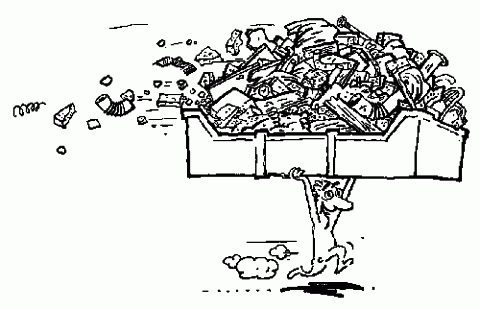 	Děkujeme Vám